As the holiday is coming upon us, we hope you will visit Brewed Awakenings to enjoy this very special event:SANTA IS COMING TO BREWED AWAKENINGS.  Sunday, December 11th from 12pm-3pm. Come in to enjoy milk and cookies then visit with Santa and share your list with him while having your picture taken. Cost is only a $5 donation to #Chadtough!Worried about your child being shy? No problem.  We provide a comfortable, patient space for your child to get to know Santa before their photo is taken.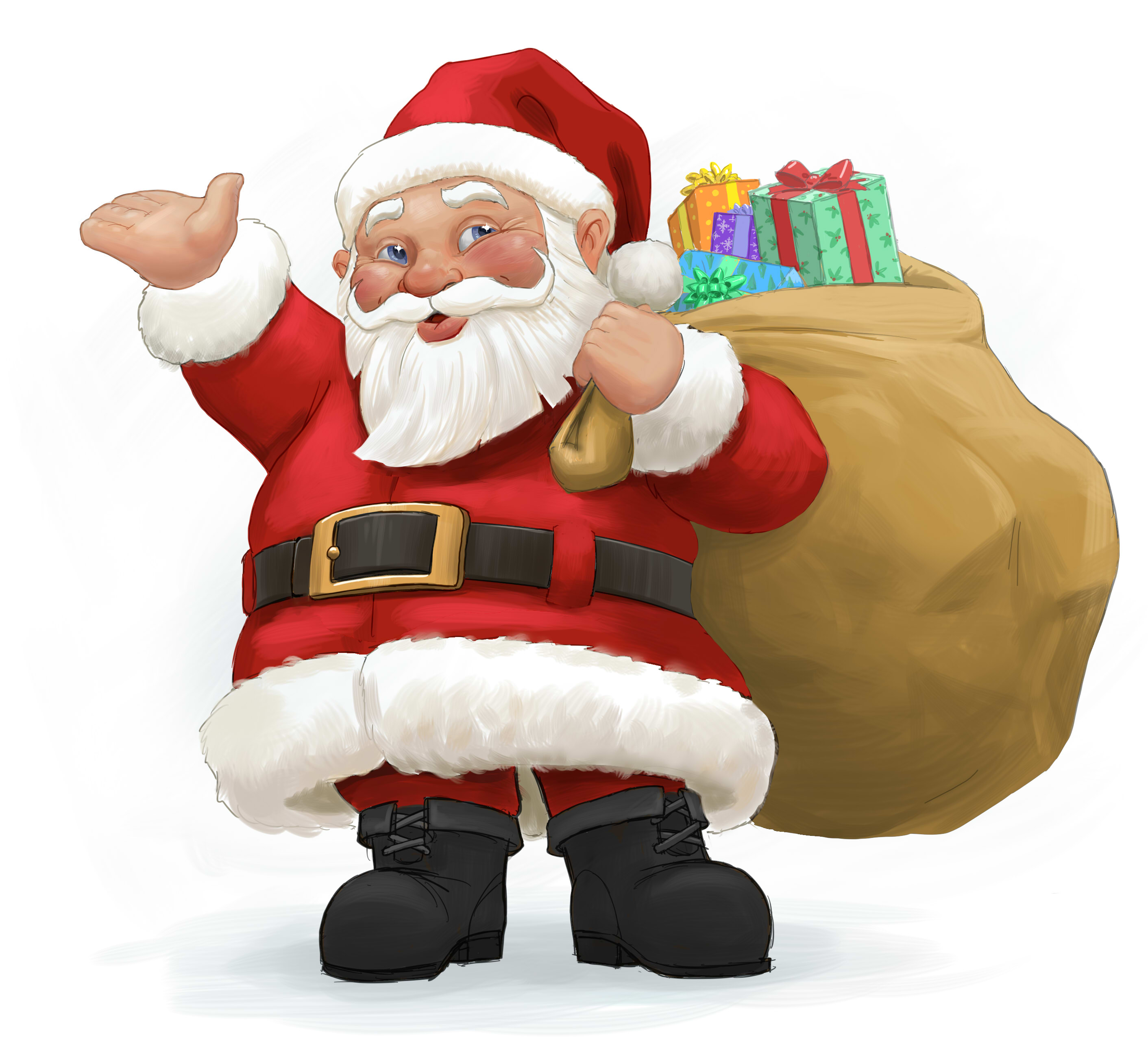 